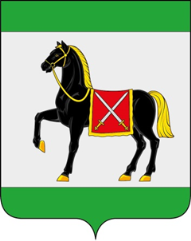 АДМИНИСТРАЦИЯ ГОРОДСКОГО ПОСЕЛЕНИЯ РОЩИНСКИЙ МУНИЦИПАЛЬНОГО РАЙОНА ВОЛЖСКИЙ САМАРСКОЙ ОБЛАСТИПОСТАНОВЛЕНИЕот 11.01.2024 года № 2Об утверждении Административного регламента предоставления муниципальной услуги «Подготовка и утверждение документации по планировке территории»В соответствии с Федеральными законами от 06.10.2010 № 131-ФЗ «Об основных принципах организации местного самоуправления в Российской федерации», от 27.07.2010 № 210-ФЗ «Об организации предоставления государственных и муниципальных услуг», руководствуясь Уставом городского поселения Рощинский муниципального района Волжский Самарской области, Администрация городского поселения Рощинский муниципального района Волжский Самарской областиПОСТАНОВЛЯЕТ:1. Утвердить административный регламент предоставления муниципальной услуги «Подготовка и утверждение документации по планировке территории» согласно приложению к постановлению.	2. Разместить настоящее Постановление на официальном сайте Администрации городского поселения Рощинский муниципального района Волжский Самарской области в информационно - телекоммуникационной сети «Интернет».3. Контроль за исполнением настоящего постановления оставляю за собой.4. Постановление вступает в силу с момента его обнародования.Глава городского поселения Рощинский                                                                  В.Н. ВолковПриложение кпостановлению Администрации городского поселения Рощинский муниципального района Волжский Самарской областиот 11.01.2024 г. № 2Типовой административный регламент предоставления
муниципальной услуги «Подготовка и утверждение
документации по планировке территории»Общие положенияНастоящий административный регламент предоставления муниципальной услуги (далее - Административный регламент) устанавливает стандарт и порядок предоставления муниципальной услуги по подготовке и утверждению документации по планировке территории (далее - муниципальная услуга).Получатели муниципальной услуги: физические и юридические лица (далее - заявитель). Интересы заявителей могут представлять лица, уполномоченные заявителем в установленном порядке, и законные представители физических лиц (далее - представитель заявителя).Информирование о предоставлении муниципальной услуги:информация о порядке предоставления муниципальной услуги размещается:на информационных стендах, расположенных в помещениях Администрации городского поселения Рощинский муниципального района Волжский Самарской области (далее - Уполномоченный орган), многофункциональных центров предоставления государственных и муниципальных услуг.на официальном сайте Уполномоченного органа в информационно-телекоммуникационной сети «Интернет».на Едином портале государственных и муниципальных услуг (функций) (https:// www.gosuslugi.ru/) (далее - Единый портал);непосредственно при личном приеме заявителя в Уполномоченном органе или многофункциональном центре предоставления государственных и муниципальных услуг (далее - многофункционального центра, МФЦ);по телефону Уполномоченного органа или многофункционального центра;письменно, в том числе посредством электронной почты, факсимильной связи.Консультирование по вопросам предоставления муниципальной услуги осуществляется:в многофункциональных центрах предоставления государственных и                                                                                                                                                                                                                                                                                                                                                                                                                                                                                                                                                                                                                                                                                                                                                                                                                                                                                                                                                                                                                                                                                                                                                                                                                                                                                                                                                                                                                                                                                                                                                                                                                                                                                                                                                                                                                                                                                                                                                                                                                                                                                                                                                                                                                                                                                                                                                                                                                                                                                                                                                                                                                                                                                                                                                                                                                                                                                                                                                                                                                                                                                                                                                                                                                                                                                                                                                                                                                                                                                                                                                                                                                                                                                                                                                                                                                                                                                                                                                                                                                                                                                                                                                                                                                                                                                                                                                                                                                                                                                                                                                                                                                                                                                                                                                                                                                                                                                                                                                                                                                                                                                                                                                                                                                                                                                                                                                                                                                                                                                                                                                                                                                                                                                                                                                                                                                                                                                                                                                                                                                                                                                                                                                                                                                                                                                                                                                                                                                                                                                                                                                                                                                                                                                                                                                                                                                                                                                                                                                                                                                                                                                                                                                                                                                                                                                                                                                                                                                                                                                                                                                                                                                                                                                                                                                                                                                                                                                                                                                                                                                                                                                                                                                                                                                                                                                                                                                                                                                                                                                                                                                                                                                                                                                                                                                                                                                                                                                                                                                                                                                                                                                                                                                                                                                                                                                                                                                                                                                                                                                                                                                                                                                                                                                                                                                                                                                                                                                                                                                                                                                                                                                                                                                                                                                                                                                                                                                                                                                                                                                                                                                                                                                                                                                                                                                                                                                                                                                                                                                                                                                                                                                                                                                                     муниципальных услуг (далее - МФЦ)  при устном обращении - лично или по телефону;в структурном подразделении Уполномоченного органа при устном обращении - лично или по телефону; при письменном (в том числе в форме электронного документа) обращении - на бумажном носителе по почте, в электронной форме по электронной почте.Информация о порядке и сроках предоставления муниципальной услуги предоставляется заявителю бесплатно.Размещение информации о порядке предоставления муниципальной услуги на информационных стендах в помещении МФЦ осуществляется в соответствии с соглашением, заключенным между МФЦ и органом государственной власти субъекта Российской Федерации или органом местного самоуправления с учетом требований к информированию, установленных Административным регламентом.Информация, размещаемая на информационных стендах и на официальном сайте Уполномоченного органа, включает сведения о муниципальной услуге, содержащиеся в пунктах 2.1, 2.4, 2.5, 2.6, 2,7, 2.8, 2.9, 2.10, 5.1 Административного регламента, информацию о месте нахождения, справочных телефонах, времени работы Уполномоченного органа о графике приема заявлений на предоставление муниципальной услуги.В залах ожидания Уполномоченного органа размещаются нормативные правовые акты, регулирующие порядок предоставления муниципальной услуги, в том числе Административный регламент, которые по требованию заявителя предоставляются ему для ознакомления.Информация о ходе рассмотрения заявления о предоставлении муниципальной услуги и о результатах предоставления муниципальной услуги может быть получена заявителем (его представителем) в личном кабинете на Едином портале, а также в соответствующем структурном подразделении Уполномоченного органа при обращении заявителя лично, по телефону посредством электронной почты.Стандарт предоставления муниципальной услугиНаименование муниципальной услуги. «Подготовка и утверждение документации по планировке территории».Наименование Уполномоченного органа, непосредственно предоставляющего муниципальную услугу.Администрации городского поселения Рощинский муниципального района Волжский Самаркой области.Перечень нормативных правовых актов, регулирующих предоставление муниципальной услугиПеречень нормативных правовых актов, регулирующих предоставление муниципальной услуги (с указанием их реквизитов и источников официального опубликования), размещается в федеральной государственной информационной системе «Федеральный реестр государственных и муниципальных услуг (функций) и на Едином портале.Описание результата предоставления муниципальной услуги.Результатом предоставления муниципальной услуги является:В случае обращения с заявлением о подготовке документации по планировке территории:решение о подготовке документации по планировке территории (проекта планировки территории и проекта межевания территории/ проекта межевания территории) по форме, согласно приложению № 5 к настоящему Административному регламенту;решение о подготовке документации по внесению изменений в документацию по планировке территории (проект планировки территории и проект межевания территории/ проект межевания территории) по форме, согласно приложению № 6 к настоящему Административному регламенту;решение об отказе в предоставлении услуги по форме, согласно приложению № 7, № 8 к настоящему Административному регламенту;В случае обращения с заявлением об утверждении документации по планировке территории:решение об утверждении документации по планировке территории (проекта планировки территории и проекта межевания территории/ проекта межевания территории) по форме, согласно приложению № 9 к настоящему Административному регламенту;решение о внесении изменений в документацию по планировке территории (проект планировки территории и проект межевания территории/ проекта межевания территории) по форме, согласно приложению № 10 к настоящему Административному регламенту;решение об отказе в предоставлении услуги по форме, согласно приложению № 11 к настоящему Административному регламенту;Срок предоставления муниципальной услуги, в том числе с учетом необходимости обращения в организации, участвующие в предоставлении муниципальной услуги, срок приостановления предоставления муниципальной услуги в случае, если возможность приостановления предусмотрена законодательством Российской Федерации, срок выдачи (направления) документов, являющихся результатом предоставления муниципальной услугиУполномоченный орган направляет заявителю способом указанном в заявлении один из результатов, указанных в п. 2.4. Административного регламента в следующие сроки:15 рабочих дней со дня регистрации заявления и документов,необходимых для предоставления муниципальной услуги в Уполномоченном органе, для принятия решения о подготовке документации по планировке территории;20 рабочих дней со дня регистрации заявления и документов,необходимых для предоставления муниципальной услуги в Уполномоченном органе, для принятия решения об утверждении документации по планировке территории;75 рабочих дней со дня регистрации заявления и документов,необходимых для предоставления муниципальной услуги в Уполномоченном органе, в случае проведения публичных слушаний или общественных обсуждений до утверждения документации по планировке территории.Приостановление срока предоставления муниципальной услуги не предусмотрено.Выдача документа, являющегося результатом предоставления муниципальной услуги, в Уполномоченном органе, МФЦ осуществляется в день обращения заявителя за результатом предоставления муниципальной услуги.Направление документа, являющегося результатом предоставления муниципальной услуги в форме электронного документа, осуществляется в день оформления и регистрации результата предоставления муниципальной услуги.Исчерпывающий перечень документов, необходимых в соответствии с законодательными или иными нормативными правовыми актами для предоставления муниципальной услуги, а также услуг, которые являются необходимыми и обязательными для предоставления муниципальных услуг, подлежащих представлению заявителем, способы их получения заявителем, в том числе в электронной форме, порядок их представленияДля получения муниципальной услуги заявитель представляет следующие документы независимо от категории и основания обращения:документ, удостоверяющий личность (предоставляется при обращении в МФЦ, Уполномоченный орган);заявление:- в форме документа на бумажном носителе по форме, согласно приложению № 1, № 2 к настоящему Административному регламенту;в электронной форме (заполняется посредством внесения соответствующих сведений в интерактивную форму заявления при обращении посредством Единого портала).документ, удостоверяющий полномочия представителя заявителя, в случае обращения за предоставлением муниципальной услуги представителя заявителя (за исключением законных представителей физических лиц).Заявление о предоставлении муниципальной услуги может быть направлено в форме электронного документа, подписанного электронной подписью в соответствии с требованиями Федерального закона от 06.04.2011 № 63-ФЗ «Об электронной подписи» (далее - Федеральный закон № 63-ФЗ).В случае направления заявления посредством Единого портала сведения из документа, удостоверяющего личность заявителя, представителя заявителя формируются при подтверждении учетной записи в Единой системе идентификации и аутентификации из состава соответствующих данных указанной учетной записи и могут быть проверены путем направления запроса с использованием системы межведомственного электронного взаимодействия.Для принятия решения об утверждении документации по планировке территории или внесения изменений в документацию по планировке территории заявитель представляет следующие документы:основная часть проекта планировки территории (за исключением случая, если заявитель обратился с заявлением о принятии решения об утверждении проекта межевания территории или внесении в него изменений);материалы по обоснованию проекта планировки территории (за исключением случая, если заявитель обратился с заявлением о принятии решения об утверждении проекта межевания территории или внесении в него изменений);основная часть проекта межевания территории;материалы по обоснованию проекта межевания территории;согласование документации по планировке территории в случаях, предусмотренных статьей 45 Градостроительного кодекса Российской Федерации.Заявление и прилагаемые документы могут быть представлены (направлены) заявителем одним из следующих способов:лично или посредством почтового отправления в Уполномоченный орган;через МФЦ;через Единый портал.2.6.4. Запрещается требовать от заявителя:представления документов и информации или осуществления действий, представление или осуществление которых не предусмотрено нормативными правовыми актами, регулирующими отношения, возникающие в связи с предоставлением муниципальных услуг;представления документов и информации, в том числе подтверждающих внесение заявителем платы за предоставление муниципальных услуг, которые находятся в распоряжении органов предоставляющих муниципальные услуги, иных государственных органов, органов местного самоуправления либо подведомственных государственным органам или органам местного самоуправления организаций, участвующих в предоставлении предусмотренных частью 1 статьи 1 Федерального закона от 27 июля 2010 г. № 210-ФЗ «Об организации предоставления государственных и муниципальных услуг» (далее - Федеральный закон № 210-ФЗ) государственных и муниципальных услуг, в соответствии с нормативными правовыми актами Российской Федерации, нормативными правовыми актами субъектов Российской Федерации, муниципальными правовыми актами, за исключением документов, указанных в части 6 статьи 7 Федерального закона № 210-ФЗ;осуществления действий, в том числе согласований, необходимых для получения муниципальных услуг и связанных с обращением в иные государственные органы, органы местного самоуправления, организации, за исключением получения услуг и получения документов и информации, предоставляемых в результате предоставления таких услуг, включенных в перечни, указанные в части 1 статьи 9 Федерального закона № 210-ФЗ;представления документов и информации, отсутствие и (или) недостоверность которых не указывались при первоначальном отказе в приеме документов, необходимых для предоставления муниципальной услуги, либо в предоставлении муниципальной услуги, за исключением следующих случаев:изменение требований нормативных правовых актов, касающихся предоставления муниципальной услуги, после первоначальной подачи заявления о предоставлении муниципальной услуги;наличие ошибок в заявлении о предоставлении муниципальной услуги и документах, поданных заявителем после первоначального отказа в приеме документов, необходимых для предоставления муниципальной услуги, либо в предоставлении муниципальной услуги и не включенных в представленный ранее комплект документов;истечение срока действия документов или изменение информации после первоначального отказа в приеме документов, необходимых для предоставления муниципальной услуги, либо в предоставлении муниципальной услуги;выявление документально подтвержденного факта (признаков) ошибочного или противоправного действия (бездействия) должностного лица органа, предоставляющего муниципальную услугу, государственного или муниципального служащего, работника многофункционального центра, работника организации, предусмотренной частью 1.1 статьи 16 Федерального закона № 210-ФЗ, при первоначальном отказе в приеме документов, необходимых для предоставления муниципальной услуги, либо в предоставлении муниципальной услуги, о чем в письменном виде за подписью руководителя органа, предоставляющего муниципальную услугу, руководителя многофункционального центра при первоначальном отказе в приеме документов, необходимых для предоставления муниципальной услуги, либо руководителя организации, предусмотренной частью 1.1 статьи 16 Федерального закона № 210- ФЗ, уведомляется заявитель, а также приносятся извинения за доставленные неудобства.Исчерпывающий перечень документов, необходимых в соответствии с нормативными правовыми актами для предоставления муниципальной услуги, которые находятся в распоряжении государственных
органов, органов местного самоуправления и подведомственных
государственным органам или органам местного самоуправления организаций
и которые заявитель вправе представить, а также способы их получения
заявителями, в том числе в электронной форме, порядок их представления;государственный орган, орган местного самоуправления либо организация, в
распоряжении которых находятся данные документыПолучаются в рамках межведомственного взаимодействия:в случае обращения юридического лица запрашиваются сведения из Единого государственного реестра юридических лиц из Федеральной налоговой службы;в случае обращения индивидуального предпринимателя запрашиваются сведения из Единого государственного реестра индивидуальных предпринимателей из Федеральной налоговой службы;сведения из Единого государственного реестра недвижимости (сведения об основных характеристиках и зарегистрированных правах объекта недвижимости) в Федеральной службе государственной регистрации, кадастра и картографии (Росреестр);документ, подтверждающий полномочия законного представителя заявителя, в случае подачи заявления законным представителем (в части свидетельства о рождении, выданного органами записи актов гражданского состояния Российской Федерации, или документа, выданного органами опеки и попечительства в соответствии с законодательством Российской Федерации) - Единый государственный реестр записей актов гражданского состояния либо Единая государственная информационная система социального обеспечения;сведения о факте выдачи и содержании доверенности - единая информационная система нотариата.правоустанавливающие документы на объект капитального строительства, права на который не зарегистрированы в Едином государственном реестре недвижимости;проект задания на разработку проекта планировки территории;проект задания на выполнение инженерных изысканий (если для подготовки документации по планировке территории требуется проведение инженерных изысканий).Заявитель вправе по собственной инициативе предоставить документы (сведения), указанные в пунктах 2.7.1. Административного регламента в форме электронных документов, заверенных усиленной квалифицированной подписью лиц, уполномоченных на создание и подписание таких документов, при подаче заявления.Непредставление (несвоевременное представление) указанными органами государственной власти, структурными подразделениями органа государственной власти субъекта Российской Федерации или органа местного самоуправления документов и сведений не может являться основанием для отказа в предоставлении муниципальной услуги.Непредставление заявителем документов, содержащих сведения, которые находятся в распоряжении государственных органов, органов местного самоуправления и подведомственных государственным органам или органам местного самоуправления организаций, не является основанием для отказа заявителю в предоставлении муниципальной услуги.Исчерпывающий перечень оснований для отказа в приеме документов, необходимых для предоставления муниципальной услугиОснованиями для отказа в приеме документов являются:представленные документы или сведения утратили силу на момент обращения за услугой (сведения документа, удостоверяющий личность; документ, удостоверяющий полномочия представителя Заявителя, в случае обращения за предоставлением услуги указанным лицом);представление неполного комплекта документов, указанных в пункте 2.6 Административного регламента, подлежащих обязательному представлению заявителем;представленные документы, содержат недостоверные и (или) противоречивые сведения, подчистки, исправления, повреждения, не позволяющие однозначно истолковать их содержание, а также не заверенные в порядке, установленном законодательством Российской Федерации;подача заявления (запроса) от имени заявителя не уполномоченным на то лицом;заявление о предоставлении услуги подано в орган государственной власти, орган местного самоуправления или организацию, в полномочия которых не входит предоставление услуги;неполное, некорректное заполнение полей в форме заявления, в том числе в интерактивной форме заявления на Едином портале;электронные документы не соответствуют требованиям к форматам их предоставления и (или) не читаются;несоблюдение установленных статьей Федерального закона № 63- ФЗ условий признания действительности, усиленной квалифицированной электронной подписи».Исчерпывающий перечень оснований для приостановления или отказа в предоставлении муниципальной услугиОснования для приостановления предоставления муниципальной услуги не предусмотрены.Перечень оснований для отказа в предоставлении муниципальной услуги (для принятия решения об отказе в принятии решения о подготовке документации по планировке):При рассмотрении заявления о принятии решения о подготовке документации по планировке территории:разработка документации по планировке территории в соответствии с Градостроительным кодексом Российской Федерации не требуется, и заявитель не настаивает на ее разработке;заявителем является лицо, которым в соответствии с Градостроительным кодексом Российской Федерации решение о подготовке документации по планировке территории принимается самостоятельно;несоответствие проекта задания на выполнение инженерных изысканий Правилам выполнения инженерных изысканий, необходимых для подготовки документации по планировке территории, утвержденным постановлением Правительства Российской Федерации от 31 марта 2017 № 402;сведения о ранее принятом решении об утверждении документации по планировке территории, указанные заявителем, в Уполномоченном органе отсутствуют (в случае рассмотрения заявления о внесении изменений в документацию по планировке территории);не допускается подготовка проекта межевания территории без подготовки проекта планировки в соответствии с Градостроительным кодексом Российской Федерации;размещение объектов местного значения, для размещения которых осуществляется подготовка документации по планировке территории, не предусмотрено документами территориального планирования в случаях, установленных частью 6 статьи 45 Градостроительного кодекса Российской Федерации (за исключением случая, предусмотренного частью 6 статьи 18 Градостроительного кодекса Российской Федерации);в границах территории, предполагаемой для разработки документации по планировке территории, ранее принято решение о подготовке документации по планировке территории и срок ее подготовки не истек;отзыв заявления о предоставлении муниципальной услуги по инициативе заявителя.Перечень оснований для отказа в предоставлении услуги (для принятия решения об отклонении документации по планировке территории и направлении ее на доработку):При рассмотрении заявления об утверждении документации по планировке территории:документация по планировке территории не соответствует требованиям, установленным частью 10 статьи 45 Градостроительного кодекса Российской Федерации (за исключением случая, предусмотренного частью 10.2 статьи 45 Градостроительного кодекса Российской Федерации);по итогам проверки не подтверждено право заявителя принимать решение о подготовке документации по планировке территории;решение о подготовке документации по планировке территории Уполномоченным органом или лицами, обладающими правом принимать такое решение, не принималось;сведения о принятом решении о подготовке документации по планировке территории лицами, обладающими правом принимать такое решение, указанные заявителем, в Уполномоченном органе отсутствуют;несоответствие представленных документов решению о подготовке документации по планировке территории;отсутствие необходимых согласований, из числа предусмотренных статьей 45 Градостроительного кодекса Российской Федерацииполучено отрицательное заключение о результатах публичных слушаний или общественных обсуждений (в случае проведения публичных слушаний или общественных обсуждений);документация по планировке территории по составу и содержанию не соответствует требованиям, установленным частью 4 статьи 41.1, статьями 42, 43 Градостроительного кодекса Российской Федерации;в отношении территории в границах, указанных в заявлении муниципальная услуга находится в процессе исполнения по заявлению, зарегистрированному ранее;отзыв заявления о предоставлении муниципальной услуги по инициативе заявителя.Заявитель (представитель заявителя) вправе отказаться от получения муниципальной услуги на основании личного письменного заявления, написанного в свободной форме, направив по адресу электронной почты Уполномоченного органа или обратившись в указанный орган. На основании поступившего заявления об отказе от получения муниципальной услуги уполномоченным должностным Уполномоченным органом принимается решение об отказе в предоставлении муниципальной услуги.Решение об отказе в предоставлении муниципальной услуги с указанием причин отказа подписывается усиленной квалифицированной электронной подписью в установленном порядке уполномоченным должностным лицом органа местного самоуправления, и направляется заявителю в личный кабинет Единого портала и (или) в МФЦ в день принятия решения об отказе в предоставлении муниципальной услуги.Запрещается отказывать в предоставлении муниципальной услуги в случае, если заявление о предоставлении муниципальной услуги подано в соответствии с информацией о сроках и порядке предоставления муниципальной услуги, опубликованной на Едином портале.Порядок, размер и основания взимания государственной пошлины
или иной платы, взимаемой за предоставление 
муниципальной услуги Муниципальная услуга предоставляется на безвозмездной основе.Перечень услуг, которые являются необходимыми и обязательными для предоставления муниципальной услуги, в том числе сведения о документе (документах), выдаваемом (выдаваемых) организациями, участвующими в предоставлении муниципальных услуг.Предоставление необходимых и обязательных услуг не требуется.Порядок, размер и основания взимания платы за предоставление
услуг, которые являются необходимыми и обязательными для предоставления
муниципальной услуги, включая информацию о методике расчета размера
такой платы.Предоставление необходимых и обязательных услуг не требуется.Максимальный срок ожидания в очереди при подаче запроса о предоставлении муниципальной услуги, услуги, предоставляемой организацией, участвующей в предоставлении муниципальной услуги, и при получении результата предоставления таких услугВремя ожидания при подаче заявления на получение муниципальной услуги - не более 15 минут.При получении результата предоставления муниципальной услуги максимальный срок ожидания в очереди не должен превышать 15 минут.Срок и порядок регистрации запроса заявителя о предоставлении
муниципальной услуги и услуги, предоставляемой
организацией, участвующей в предоставлении услуги, в том числе в электронной формеПри личном обращении заявителя в Уполномоченный орган с заявлением о предоставлении муниципальной услуги регистрация указанного заявления осуществляется в день обращения заявителя.При личном обращении в МФЦ в день подачи заявления заявителю выдается расписка из автоматизированной информационная система многофункциональных центров предоставления муниципальных услуг (далее - АИС МФЦ) с регистрационным номером, подтверждающим, что заявление отправлено и датой подачи электронного заявления.При направлении заявления посредством Единого портала заявитель в день подачи заявления получает в личном кабинете Единого портала и по электронной почте уведомление, подтверждающее, что заявление отправлено, в котором указываются регистрационный номер и дата подачи заявления.Требования к помещениям, в которых предоставляется муниципальная услуга, к залу ожидания, местам для заполнения запросов о предоставлении муниципальной услуги, информационным стендам с образцами их заполнения и перечнем документов, необходимых для предоставления каждой муниципальной услуги, размещению и оформлению визуальной, текстовой и мультимедийной информации о порядке предоставления такой услуги, в том числе к обеспечению доступности для инвалидов указанных объектов в соответствии с законодательством Российской Федерации о социальной защите инвалидовПредоставление муниципальной услуги осуществляется в зданиях и помещениях, оборудованных противопожарной системой и системой пожаротушения.Места приема заявителей оборудуются необходимой мебелью для оформления документов, информационными стендами.Обеспечивается беспрепятственный доступ инвалидов к месту предоставления муниципальной услуги.Визуальная, текстовая и мультимедийная информация о порядке предоставления муниципальной услуги размещается в удобных для заявителей местах, в том числе с учетом ограниченных возможностей инвалидов.В соответствии с законодательством Российской Федерации о социальной защите инвалидов в целях беспрепятственного доступа к месту предоставления муниципальной услуги обеспечивается:сопровождение инвалидов, имеющих стойкие расстройства функции зрения и самостоятельного передвижения, и оказание им помощи;возможность посадки в транспортное средство и высадки из него, в том числе с использованием кресла-коляски;надлежащее размещение оборудования и носителей информации, необходимых для обеспечения беспрепятственного доступа инвалидов к услугам с учетом ограничений их жизнедеятельности;дублирование необходимой для инвалидов звуковой и зрительной информации, а также надписей, знаков и иной текстовой и графической информации знаками, выполненными рельефно-точечным шрифтом Брайля;допуск сурдопереводчика и тифлосурдопереводчика;допуск собаки-проводника при наличии документа, подтверждающего ее специальное обучение и выдаваемого по форме и в порядке, которые установлены приказом Министерства труда и социальной защиты Российской Федерации от 22.06.2015 № 386н «Об утверждении формы документа, подтверждающего специальное обучение собаки-проводника, и порядка его выдачи».Требования в части обеспечения доступности для инвалидов объектов, в которых осуществляется предоставление муниципальной услуги, и средств, используемых при предоставлении муниципальной услуги, которые указаны в подпунктах 1-4 настоящего пункта, применяются к объектам и средствам, введенным в эксплуатацию или прошедшим модернизацию, реконструкцию после 1 июля 2016 года.Показатели доступности и качества 
муниципальной услугиПоказателями доступности предоставления муниципальной услуги являются:расположенность помещения, в котором ведется прием, выдача документов в зоне доступности общественного транспорта;наличие необходимого количества специалистов, а также помещений, в которых осуществляется прием документов от заявителей;наличие исчерпывающей информации о способах, порядке и сроках предоставления муниципальной услуги на информационных стендах, официальном сайте Уполномоченного органа, на Едином портале;оказание помощи инвалидам в преодолении барьеров, мешающих получению ими услуг наравне с другими лицами.Показателями качества предоставления муниципальной услуги являются:соблюдение сроков приема и рассмотрения документов;соблюдение срока получения результата муниципальной услуги;отсутствие обоснованных жалоб на нарушения Регламента, совершенные работниками органа государственной власти субъекта Российской Федерации или местного самоуправления;количество взаимодействий заявителя с должностными лицами (без учета консультаций).Заявитель вправе оценить качество предоставления муниципальной услуги с помощью устройств подвижной радиотелефонной связи, с использованием Единого портала, терминальных устройств.Информация о ходе предоставления муниципальной услуги может быть получена заявителем лично при обращении в Уполномоченный орган, предоставляющий муниципальную услугу, в личном кабинете на Едином портале, в МФЦ.Иные требования, в том числе учитывающие особенности
предоставления муниципальной
услуги в электронной формеПри предоставлении муниципальной услуги в электронной форме заявитель вправе:получить информацию о порядке и сроках предоставления муниципальной услуги, размещенную на Едином портале;подать заявление о предоставлении муниципальной услуги, иные документы, необходимые для предоставления муниципальной услуги, в том числе документы и информацию, электронные образы которых ранее были заверены в соответствии с пунктом 7.2 части 1 статьи 16 Федерального закона № 210-ФЗ, с использованием Единого портала;получить сведения о ходе выполнения заявлений о предоставлении муниципальной услуги, поданных в электронной форме;осуществить оценку качества предоставления муниципальной услуги посредством Единого портала;получить результат предоставления муниципальной услуги в форме электронного документа;подать жалобу на решение и действие (бездействие) Уполномоченного органа, а также его должностных лиц, посредством Единого портала, портала федеральной государственной информационной системы, обеспечивающей процесс досудебного (внесудебного) обжалования решений и действий (бездействия), совершенных при предоставлении муниципальных услуг органами, предоставляющими муниципальные услуги, их должностными лицами, государственными и муниципальными служащими.Формирование заявления осуществляется посредством заполнения электронной формы заявления на Едином портале без необходимости дополнительной подачи заявления в какой-либо иной форме.Состав, последовательность и сроки выполнения административных
процедур, требования к порядку их выполнения, в том числе особенности
выполнения административных процедур в электронной форме, а также
особенности выполнения административных процедур в
многофункциональных центрахОписание последовательности действий при предоставлении муниципальной услуги:Предоставление муниципальной услуги включает в себя следующие процедуры:При рассмотрении заявления о принятии решения о подготовке документации по планировке территории или внесении изменений в документацию по планировке территории:проверка документов и регистрация заявления;получение сведений посредством Федеральной государственной информационной системы «Единая система межведомственного электронного взаимодействия»;рассмотрение документов и сведений;принятие решения о предоставлении услуги;выдача (направление) заявителю результата; муниципальной услуги.При рассмотрении заявления об утверждении документации по планировке территории или утверждения изменений в документацию по планировке территории:проверка документов и регистрация заявления;получение сведений посредством Федеральной государственной информационной системы «Единая система межведомственного электронного взаимодействия»;рассмотрение документов и сведений;организация и проведение публичных слушаний или общественных обсуждений при рассмотрении заявления (в случаях, предусмотренных Градостроительным кодексом Российской Федерации);принятие решения о предоставлении услуги;выдача (направление) заявителю результата муниципальной услуги.Описание административных процедур представлено в Приложении № 12 к настоящему Административному регламенту.Порядок и формы контроля за предоставлением 
муниципальной услугиКонтроль за соблюдением Администрацией городского поселения Рощинский муниципального района Волжский Самарской области, должностными лицами Администрации городского поселения Рощинский муниципального района Волжский Самарской области, участвующими в предоставлении муниципальной услуги, положений настоящего административного регламента осуществляется должностными лицами Администрации городского поселения Рощинский муниципального района Волжский Самарской области, специально уполномоченными на осуществление данного контроля, Главой Администрации городского поселения Рощинский муниципального района Волжский Самарской области и включает в себя проведение проверок полноты и качества предоставления муниципальной услуги. Плановые и внеплановые проверки проводятся уполномоченными должностными лицами Администрации городского поселения Рощинский муниципального района Волжский Самарской области на основании распоряжения Главы Администрации городского поселения Рощинский муниципального района Волжский Самарской области;Контроль за исполнением настоящего административного регламента сотрудниками МФЦ осуществляется руководителем МФЦ.Порядок и периодичность осуществления плановых и внеплановых проверок полноты и качества предоставления муниципальной услуги,в том числе порядок и формы контроля за полнотой икачеством предоставления муниципальной услуги.5.1. Проверка полноты и качества предоставления муниципальной услуги осуществляется путем проведения:5.1.1. Плановых проверок соблюдения и исполнения должностными лицами Администрации городского поселения Рощинский муниципального района Волжский Самарской области участвующими в предоставлении муниципальной услуги, положений настоящего административного регламента, нормативных правовых актов, регулирующих деятельность по предоставлению муниципальной услуги при осуществлении отдельных административных процедур и предоставления муниципальной услуги в целом.5.1.2. Внеплановых проверок соблюдения и исполнения должностными лицами Администрации городского поселения Рощинский муниципального района Волжский Самарской области, участвующими в предоставлении муниципальной услуги, положений настоящего административного регламента, нормативных правовых актов, регулирующих деятельность по предоставлению муниципальной услуги при осуществлении отдельных административных процедур и предоставления муниципальной услуги в целом.5.1.3. Плановые проверки осуществления отдельных административных процедур проводятся 1 раз в полугодие; полноты и качества предоставления муниципальной услуги в целом - 1 раз в год, внеплановые - при поступлении в Администрацию городского поселения Рощинский муниципального района Волжский Самарской области жалобы заявителя на своевременность, полноту и качество предоставления муниципальной услуги, на основании иных документов и сведений, указывающих на нарушения настоящего административного регламента.5.1.4. По результатам проведенной проверки составляется акт, в котором отражаются выявленные нарушения и предложения по их устранению. Акт подписывается должностным лицом, уполномоченным на проведение проверки.Ответственность должностных лиц органа, предоставляющего муниципальную услугу, за решения и действия (бездействие), принимаемые (осуществляемые) ими в ходе предоставления муниципальной услугиДолжностные лица, ответственные за предоставление муниципальной услуги, несут персональную ответственность за соблюдение порядка и сроков предоставления муниципальной услуги.МФЦ и его работники несут ответственность, установленную законодательством Российской Федерации:за полноту передаваемых в Уполномоченный орган заявлений, иных документов, принятых от заявителя в МФЦ;за своевременную передачу в Уполномоченный орган заявлений, иных документов, принятых от заявителя, а также за своевременную выдачу заявителю документов, переданных в этих целях МФЦ органу государственной власти субъекта Российской Федерации или органу местного самоуправления;за соблюдение прав субъектов персональных данных, за соблюдение законодательства Российской Федерации, устанавливающего особенности обращения с информацией, доступ к которой ограничен федеральным законом.Жалоба на нарушение порядка предоставления муниципальной услуги МФЦ рассматривается органом государственной власти субъекта Российской Федерации или Уполномоченного органа. При этом срок рассмотрения жалобы исчисляется со дня регистрации жалобы в органе государственной власти субъекта Российской Федерации или Уполномоченном органе.Положения, характеризующие требования к порядку и формам
контроля за предоставлением муниципальной услуги, в том числе со стороны
граждан, их объединений и организацийКонтроль за предоставлением муниципальной услуги со стороны граждан, их объединений и организаций, осуществляется посредством открытости деятельности Уполномоченного органа при предоставлении муниципальной услуги, получения полной, актуальной и достоверной информации о порядке предоставления муниципальной услуги и возможности досудебного рассмотрения обращений (жалоб) в процессе предоставления муниципальной услуги.Досудебный (внесудебный) порядок обжалования решений и действий
(бездействия) органа, предоставляющего муниципальную услугу,
многофункционального центра предоставления государственных имуниципальных услуг, организаций, указанных в части 1.1 статьи 16
Федерального закона № 210-ФЗ, а также их должностных лиц,
муниципальных служащих, работниковПолучатели муниципальной услуги имеют право на обжалование в досудебном порядке действий (бездействия) сотрудников Уполномоченного органа, участвующих в предоставлении муниципальной услуги, руководителю такого органа.Заявитель может обратиться с жалобой, в том числе в следующих случаях:нарушение срока регистрации запроса заявителя о предоставлении муниципальной услуги;нарушение срока предоставления муниципальной услуги;требование у заявителя документов или информации либо осуществления действий, представление или осуществление которых не предусмотрено нормативными правовыми актами Российской Федерации, субъекта Российской Федерации, муниципальными правовыми актами для предоставления муниципальной услуги;отказ в приеме документов, предоставление которых предусмотрено нормативными правовыми актами Российской Федерации, субъекта Российской Федерации, муниципальными правовыми актами для предоставления муниципальной услуги, у заявителя;отказ в предоставлении муниципальной услуги, если основания отказа не предусмотрены федеральными законами и принятыми в соответствии с ними иными нормативными правовыми актами Российской Федерации, законами и иными нормативными правовыми актами субъекта Российской Федерации, муниципальными правовыми актами;затребование от заявителя при предоставлении муниципальной услуги платы, не предусмотренной нормативными правовыми актами Российской Федерации, субъекта Российской Федерации, муниципальными правовыми актами;отказ органа государственной власти субъекта Российской Федерации или органа местного самоуправления, должностного лица в исправлении допущенных опечаток и ошибок в выданных в результате предоставления муниципальной услуги документах либо нарушение установленного срока таких исправлений;нарушение срока или порядка выдачи документов по результатам предоставления муниципальной услуги;приостановление предоставления муниципальной услуги, если основания приостановления не предусмотрены федеральными законами и принятыми в соответствии с ними иными нормативными правовыми актами Российской Федерации, законами и иными нормативными правовыми актами субъекта Российской Федерации, муниципальными правовыми актами;требование у заявителя при предоставлении муниципальной услуги документов или информации, отсутствие и (или) недостоверность которых не указывались при первоначальном отказе в приеме документов, необходимых для предоставления муниципальной услуги, либо в предоставлении муниципальной услуги, за исключением случаев, предусмотренных пунктом 4 части 1 статьи 7 Федерального закона № 210-ФЗ.6.1.1.     Жалоба подается в письменной форме на бумажном носителе, в электронной форме в орган, предоставляющий муниципальную услугу, многофункциональный центр либо в соответствующий орган государственной власти, являющийся учредителем многофункционального центра (далее - учредитель многофункционального центра). Жалобы на решения и действия (бездействие) руководителя органа, предоставляющего муниципальную услугу, подаются в вышестоящий орган (при его наличии) либо в случае его отсутствия рассматриваются непосредственно руководителем органа, предоставляющего муниципальную услугу.Жалобы на решения и действия (бездействие) работника многофункционального центра подаются руководителю этого многофункционального центра. Жалобы на решения и действия (бездействие) многофункционального центра подаются учредителю многофункционального центра. Жалобы на решения и действия (бездействие) работников организаций, предусмотренных частью 1.1 статьи 16 Федерального закона № 210-ФЗ, подаются руководителям этих организаций.Жалоба может быть направлена по почте, через МФЦ, с использованием информационно-телекоммуникационной сети «Интернет», официального органа местного самоуправления, Единого портала, информационной системы досудебного обжалования, а также может быть принята при личном приеме заявителя.Жалоба должна содержать следующую информацию:наименование органа, предоставляющего муниципальную услугу, должностного лица органа, предоставляющего муниципальную услугу, многофункционального центра, его руководителя и (или) работника, организаций, предусмотренных частью 1.1 статьи 16 Федерального закона № 210-ФЗ, их руководителей и (или) работников, решения и действия (бездействие) которых обжалуются;фамилию, имя, отчество (последнее - при наличии), сведения о месте жительства заявителя - физического лица либо наименование, сведения о месте нахождения заявителя - юридического лица, а также номер (номера) контактного телефона, адрес (адреса) электронной почты (при наличии) и почтовый адрес, по которым должен быть направлен ответ заявителю;сведения об обжалуемых решениях и действиях (бездействии) органа, предоставляющего муниципальную услугу, должностного лица органа, предоставляющего муниципальную услугу, либо муниципального служащего, многофункционального центра, работника многофункционального центра, организаций, предусмотренных частью 1.1 статьи 16 Федерального закона № 210-ФЗ, их работников;доводы, на основании которых заявитель не согласен с решением и действием (бездействием) органа, предоставляющего услугу, должностного лица органа, предоставляющего услугу, многофункционального центра, работника многофункционального центра, организаций, предусмотренных частью 1.1 статьи 16 Федерального закона № 210-ФЗ, их работников.Поступившая жалоба подлежит регистрации в день обращения.Жалоба, поступившая в орган, предоставляющий муниципальную услугу, многофункциональный центр, учредителю многофункционального центра, в организации, предусмотренные частью 1.1 статьи 16 Федерального закона № 210-ФЗ, либо вышестоящий орган (при его наличии), подлежит рассмотрению в течение пятнадцати рабочих дней со дня ее регистрации, а в случае обжалования отказа органа, предоставляющего муниципальную услугу, многофункционального центра, организаций, предусмотренных частью 1.1 статьи 16 Федерального закона № 210-ФЗ, в приеме документов у заявителя либо в исправлении допущенных опечаток и ошибок или в случае обжалования нарушения установленного срока таких исправлений - в течение пяти рабочих дней со дня ее регистрации.К жалобе могут быть приложены копии документов, подтверждающих изложенные в жалобе обстоятельства. В таком случае в жалобе приводится перечень прилагаемых к ней документов.По результатам рассмотрения жалобы принимается одно из следующих решений:жалоба удовлетворяется, в том числе в форме отмены принятого решения, исправления допущенных опечаток и ошибок в выданных в результате предоставления муниципальной услуги документах, возврата заявителю денежных средств, взимание которых не предусмотрено нормативными правовыми актами Российской Федерации, нормативными правовыми актами субъекта Российской Федерации, муниципальными правовыми актами;в удовлетворении жалобы отказывается.Мотивированный ответ о результатах рассмотрения жалобы направляется заявителю в срок, не позднее дня, следующего за днем принятия решения, в письменной форме и по желанию заявителя в электронной форме.В _________________________________________(наименование органа местного самоуправления,ОТ	(для заявителя юридического лица - полное наименование, организационно-правовая форма, сведения о государственной регистрации, место нахождения, контактная информация: телефон, эл. почта;для заявителя физического лица - фамилия, имя, отчество, паспортные данные, регистрация по месту жительства, адрес фактического проживания телефон)Заявлениео принятии решения о подготовке документации по планировке
территорииПрошу принять решение о подготовке документации по планировке территории (указать вид документации по планировке территории: проект планировки территории и проект межевания территории / проект межевания территории)	в отношении территории:(указывается описание местонахождения территории, описание границ территории,	согласно прилагаемой схеме.ориентировочная площадь территории)Цель разработки документации по планировке территории:Предполагаемое назначение и параметры развития территории, характеристики планируемого к размещению объекта (объектов)		Планируемый срок разработки документации по планировке территории	Источник финансирования работ по подготовке документации по планировке территории	Обоснование отсутствия необходимости выполнения инженерных изысканий для подготовки документации по планировке территории и достаточности материалов инженерных изысканий(указывается в случае, если необходимость выполнения инженерных изысканийдля подготовки документации по планировке территории отсутствует)К заявлению прилагаются следующие документы: (указывается перечень прилагаемых документов)Результат предоставления муниципальной услуги, прошу предоставить:	(указать способ получения результата предоставления муниципальной услуги).СХЕМА ГРАНИЦ ПРОЕКТИРОВАНИЯВ	(наименование органа местного самоуправления,органа государственной властисубъекта Российской Федерации)ОТ	(для заявителя юридического лица - полное наименование, организационно-правовая форма, сведения о государственной регистрации, место нахождения, контактная информация: телефон, эл. почта;для заявителя физического лица - фамилия, имя, отчество, паспортные данные, регистрация по месту жительства, адрес фактического проживания телефон)Заявление
об утверждении документации по планировке территорииПрошу утвердить документацию по планировке территории (указать вид документации по планировке территории: проект планировки территории и проект межевания территории / проект межевания территории) в границах:Сведения о принятом решении о подготовке документации по планировке территории.К заявлению прилагаются следующие документы:(указывается перечень прилагаемых документов)Результат предоставления муниципальной услуги, прошу предоставить:______________________________________________________________(указать способ получения результата предоставления муниципальной  услуги).(наименование органа местного самоуправления,органа государственной власти субъекта Российской Федерации)от	(для заявителя юридического лица - полное наименование, организационно-правовая форма, сведения о государственной регистрации, место нахождения, контактная информация: телефон, эл. почта;для заявителя физического лица - фамилия, имя, отчество, паспортные данные, регистрация по месту жительства, адрес фактического проживания телефон)Заявление
о принятии решения о подготовке документации по внесению изменений
в документацию по планировке территорииПрошу принять решение о подготовке документации по внесению изменений в документацию по планировке территории (указать вид документации по планировке территории: проект планировки территории и проект межевания территории / проект межевания территории), утвержденной:(указываются реквизиты решения об утверждении документации по планировке территории) в отношении территории (ее отдельных частей)_______________________________________________________ кадастровый номер земельного участка или описание границ территории согласно прилагаемой схеме.Цель разработки документации по планировке территории:Описание планируемых изменений в назначении и параметрах развития территории, характеристиках планируемого к размещению объекта (объектов)Планируемый срок разработки документации по планировке территории	Источник финансирования работ по подготовке документации по планировке территории	К заявлению прилагаются следующие документы:(указывается перечень прилагаемых документов)Результат предоставления муниципальной услуги, прошу предоставить:____________________________________________________________(указать способ получения результата предоставления муниципальной услуги) СХЕМА ГРАНИЦ ПРОЕКТИРОВАНИЯ                                                                                                                                   Приложение № 4к Административному регламенту по предоставлению муниципальной услуги«Подготовка и утверждение документации по планировке территории»(Бланк органа, осуществляющего предоставление муниципальной услуги)(фамилия, имя, отчество, место жительства - для физических лиц;полное наименование, место нахождения, ИНН- для юридических лиц)УВЕДОМЛЕНИЕ
об отказе в приеме документов, необходимых для предоставления
муниципальной услуги
от_______№_______По результатам рассмотрения заявления о принятии решения о подготовке документации по планировке территории и представленных документов		(Ф.И.О. физического лица, наименование юридического лица-заявителя,дата направления заявления)принято решение об отказе в приеме документов, необходимых для предоставления муниципальной услуги «Подготовка и утверждение документации по планировке территории» в связи с:		(указываются основания отказа в приеме документов, необходимых для предоставления муниципальной услуги)Дополнительно информируем о возможности повторного обращения в орган, уполномоченный на предоставление муниципальной услуги с заявлением о предоставлении услуги после устранения указанных нарушений. Настоящее решение (постановление/распоряжение) может быть обжаловано в досудебном порядке путем направления жалобы в орган, уполномоченный на предоставление услуги (указать уполномоченный орган), а также в судебном порядке.Должностное лицо (ФИО)		(подпись должностного лица органа,
осуществляющего
предоставление 
муниципальной услуги(Бланк органа, осуществляющего предоставление муниципальной услугио подготовке документации по планировке территории(указать вид документации по планировке территории: проект планировки
территории и проект межевания территории / проект межевания территории)от ___________________№__________________В соответствии с Градостроительным кодексом Российской Федерации, Федеральным законом от 6 октября 2003 г. №131-Ф3 «Об общих принципах организации местного самоуправления в Российской Федерации», на основании обращения от ______№ _______:Осуществить подготовку документации по планировке территории (указать вид документации по планировке территории: проект планировки территории и проект межевания территории / проект межевания территории), в границах:_____________.Поручить обеспечить подготовку документации по планировке территории (указать вид документации по планировке территории: проект планировки территории и проект межевания территории / проект межевания территории)____________________.Утвердить прилагаемое задание на подготовку проекта планировки территории.Подготовленную документацию по планировке территории (указать вид документации по планировке территории: проект планировки территории и проект межевания территории / проект межевания территории) представить в для утверждения в срок не позднее.Опубликовать настоящее решение (постановление/распоряжение) в « ».Определить, что физические или юридические лица вправе представлять свои предложения в____________ о порядке, сроках подготовкии содержании документацию по планировке территории в границах ___________________________со дня опубликования настоящего решения (постановление/распоряжение) до момента назначения публичных слушаний или общественных обсуждений.Настоящее решение (постановление/распоряжение) вступает в силу после его официального опубликования.Контроль за исполнением настоящего решение (постановление/распоряжение) возложить на _________________________________________________________.Должностное лицо (ФИО)		________________________(подпись должностного лица органа,осуществляющегопредоставлениемуниципальной  услуги (Бланк органа, осуществляющего предоставление муниципальной  услугио подготовке документации по внесению изменений в документацию по
планировке территории(указать вид документации по планировке территории: проект планировки
территории и проект межевания территории / проект межевания территории)
от______№_____В соответствии с Градостроительным кодексом Российской Федерации, Федеральным законом от 6 октября 2003 г. №131-Ф3 «Об общих принципах организации местного самоуправления в Российской Федерации», на основании обращения от______№_______:Осуществить подготовку документации по внесению изменений в документацию по планировке территории (указать вид документации по планировке территории: проект планировки территории и проект межевания территории / проект межевания территории), утвержденную:(указываются реквизиты решения об утверждении документации по планировке территории) в отношении территории (ее отдельных частей)_______________________________(кадастровый номер земельного участка или описание границ территории согласно прилагаемой схеме).Поручить обеспечить подготовку документации по внесению изменений в документацию по планировке территории (указать вид документации по планировке территории: проект планировки территории и проект межевания территории / проект межевания территории)__________________________________________________Утвердить прилагаемое задание на подготовку проекта планировки территории.Подготовленную документацию по внесению изменений в документацию по планировке территории (указать вид документации по планировке территории: проект планировки территории и проект межевания территории / проект межевания территории) представить в  для утверждения в срок не позднее.Опубликовать настоящее решение (постановление/распоряжение) в «».Определить, что физические или юридические лица вправе представлять свои предложения в о порядке, сроках подготовки и содержании документацию по планировке территории в границах со дня опубликования настоящего решения (постановление/распоряжение) до момента назначения публичных слушаний или общественных обсуждений.Настоящее решение (постановление/распоряжение) вступает в силу после его официального опубликования.Контроль за исполнением настоящего решения (постановления/распоряжения) возложить на.Должностное лицо (ФИО)                                         ______________________________(подпись должностного лица органа,
осуществляющего
предоставление 
муниципальной услуги (Бланк органа, осуществляющего предоставление муниципальной услуги)об отказе в подготовке документации по планировке территории
(указать вид документации по планировке территории: проект планировки
территории и проект межевания территории / проект межевания территории)от ______№__________В соответствии с Градостроительным кодексом Российской Федерации, Федеральным законом от 6 октября 2003 г. №131-Ф3 «Об общих принципах организации местного самоуправления в Российской Федерации», на основании обращения от______№ 	:1. Отказать в подготовке документации по планировке территории (указать вид документации по планировке территории: проект планировки территории и проект межевания территории / проект межевания территории), в отношении территории:	(указывается описание местонахождения территории, описание границ территории)по следующим основаниям:		2. Опубликовать настоящее решение (постановление/распоряжение) в «».Настоящее решение (постановление/распоряжение) может быть обжаловано в досудебном порядке путем направления жалобы в орган, уполномоченный на предоставление услуги (указать уполномоченный орган), а также в судебном порядке. (подпись должностного лица органа,
осуществляющего
предоставление 
муниципальной услугиДолжностное лицо (ФИО) (Бланк органа, осуществляющего предоставление муниципальной услугиоб отказе в подготовке документации по внесению изменений в
документацию по планировке территории(указать вид документации по планировке территории: проект планировки
территории и проект межевания территории / проект межевания территории)
от_______№________В соответствии с Градостроительным кодексом Российской Федерации, Федеральным законом от 6 октября 2003 г. №131-Ф3 «Об общих принципах организации местного самоуправления в Российской Федерации», на основании обращения от____№____:Отказать в подготовке документации по внесению изменений в документацию планировке территории (указать вид документации по планировке территории: проект планировки территории и проект межевания территории/ проект	межевания	территории),	в	отношениитерритории:	(указывается описание местонахождения территории, описание границ территории)по следующим основаниям:		Опубликовать настоящее решение (постановление/распоряжение) в «».Настоящее решение (постановление/распоряжение) вступает в силу после его официального опубликования.Контроль за исполнением настоящего решения (постановления/распоряжения) возложить на.Настоящее решение (постановление/распоряжение) может быть обжаловано в досудебном порядке путем направления жалобы в орган, уполномоченный на предоставление услуги (указать уполномоченный орган), а также в судебном порядке.Должностное лицо (ФИО)		(подпись должностного лица органа,
осуществляющего
предоставление 
муниципальной услуги (Бланк органа, осуществляющего предоставление муниципальной услугиоб утверждении документации по планировке территории(указать вид документации по планировке территории: проект планировки
территории и проект межевания территории / проект межевания территории)
от____№______В соответствии с Градостроительным кодексом Российской Федерации, Федеральным законом от 6 октября 2003 г. №131-Ф3 «Об общих принципах организации местного самоуправления в Российской Федерации», на основании обращения от № , заключения по результатам публичных слушаний/общественных обсуждений от  г. № (указывается в случае проведения публичных слушаний/общественных обсуждений):Утвердить документацию по планировке территории (указать вид документации по планировке территории: проект планировки территории и проект межевания территории / проект межевания территории) в границах:Опубликовать настоящее решение (постановление/распоряжение) в «, ».Настоящее решение (постановление/распоряжение) вступает в силу после его официального опубликования.Контроль за исполнением (постановления/распоряжения) возложить на_______________________________.Должностное лицо (ФИО) (подпись должностного лица органа,(Бланк органа, осуществляющего предоставление муниципальной услуги)о внесении изменений в документацию по планировке территории
(указать вид документации по планировке территории: проект планировки
территории и проект межевания территории / проект межевания территории)
от_____№______В соответствии с Градостроительным кодексом Российской Федерации, Федеральным законом от 6 октября 2003 г. №131-Ф3 «Об общих принципах организации местного самоуправления в Российской Федерации», на основании обращения от № , заключения по результатам публичных слушаний/общественных обсуждений от  г. № (указывается в случае проведения публичных слушаний/общественных обсуждений):Внести изменения в документацию по планировке территории (указать вид документации по планировке территории: проект планировки территории и проект межевания территории / проект межевания территории), утвержденную:	(указываются реквизиты решения об утверждении документации по планировке территории)
в отношении территории (ее отдельных частей)______________________(кадастровый номер земельного участка или описание границ территории согласно прилагаемой схеме).Опубликовать настоящее решение (постановление/распоряжение) в «».Настоящее решение (постановление/распоряжение) вступает в силу после его официального опубликования.Контроль за исполнением настоящего решения (постановления/распоряжения) возложить на 	.Должностное лицо (ФИО)(подпись должностного лица органа,
осуществляющего
предоставление 
муниципальной услуги(Бланк органа, осуществляющего предоставление муниципальной услугиоб отклонении документации по планировке территории
и направлении ее на доработку(указать вид документации по планировке территории: проект планировки
территории и проект межевания территории / проект межевания территории)
от__________№__________В соответствии с Градостроительным кодексом Российской Федерации, Федеральным законом от 6 октября 2003 г. №131-Ф3 «Об общих принципах организации местного самоуправления в Российской Федерации», на основании обращения от № , заключения по результатам публичных слушаний/общественных обсуждений от  г. № (указывается в случае проведения публичных слушаний/общественных обсуждений):1. Отклонить документацию по планировке территории (указать вид документации по планировке территории: проект планировки территории и проект межевания территории / проект межевания территории) в границах:по следующим основаниям:	и направить ее на доработку.2. Опубликовать настоящее решение (постановление/распоряжение) в « ».Отказ в предоставлении услуги не препятствует повторному обращению за предоставлением муниципальной услуги.Данный отказ может быть обжалован в досудебном порядке путем направления жалобы в уполномоченный орган, а также в судебном порядке, а также в судебном порядке.Должностное лицо (ФИО)		(подпись должностного лица органа,
осуществляющего
предоставление государственной
(муниципальной) услугиПриложение № 12к Административному регламенту по предоставлению муниципальной услугиСостав, последовательность и сроки выполнения административных процедур (действий) при предоставлении муниципальной услугиПриложение № 1к Административному регламенту по предоставлению муниципальной услуги «Подготовка и утверждение документации по планировке территории»Приложение № 2к Административному регламенту по предоставлению муниципальной услуги «Подготовка и утверждение документации по планировке территории»Приложение № 5к Административному регламенту по предоставлению муниципальной услуги «Подготовка и утверждение документации по планировке территории»Приложение № 6к Административному регламенту по предоставлению муниципальной услуги «Подготовка и утверждение документации по планировке территории»Приложение № 7к Административному регламенту по предоставлению муниципальной услуги «Подготовка и утверждение документации по планировке территории»Приложение № 8к Административному регламенту по предоставлению муниципальной услуги «Подготовка и утверждение документации по планировке территории»Приложение № 9к Административному регламенту по предоставлению муниципальной услуги «Подготовка и утверждение документации по планировке территории»Приложение № 10к Административному регламенту по предоставлению муниципальной услуги «Подготовка и утверждение документации по планировке территории»Приложение № 11к Административному регламенту по предоставлению муниципальной услуги «Подготовка и утверждение документации по планировке территории»Основание для начала административной процедурыСодержание административных действийСрок выполнения административных действийДолжностное лицо, ответственн ое за выполнение администра тивного действияМесто выполнения административного действия/ используемая информационн ая системаКритерии принятия решенияРезультат административ ного действия, способ фиксации1234567Принятие решения о подготовке документации по планировке территории или внесении изменений в документацию по планировке территорииПринятие решения о подготовке документации по планировке территории или внесении изменений в документацию по планировке территорииПринятие решения о подготовке документации по планировке территории или внесении изменений в документацию по планировке территорииПринятие решения о подготовке документации по планировке территории или внесении изменений в документацию по планировке территорииПринятие решения о подготовке документации по планировке территории или внесении изменений в документацию по планировке территорииПринятие решения о подготовке документации по планировке территории или внесении изменений в документацию по планировке территорииПринятие решения о подготовке документации по планировке территории или внесении изменений в документацию по планировке территории1.	Проверка документов и регистрация заявления1.	Проверка документов и регистрация заявления1.	Проверка документов и регистрация заявления1.	Проверка документов и регистрация заявления1.	Проверка документов и регистрация заявления1.	Проверка документов и регистрация заявления1.	Проверка документов и регистрация заявленияПоступление заявления и документов для предоставления муниципальной услуги в Уполномоченный органПрием и проверка комплектности документов на наличие/ отсутствие оснований для отказа в приеме документов, предусмотренных пунктом 2.8 Административного регламентаДо 1 рабочего днядолжностное лицо Уполномоченного органа, ответственное за предоставле ние У полномоченны й орган / ГИС / ПГСрегистрация заявления и документов в ГИС (присвоение номера и датирование); назначение должностного лица,муниципальной услугиответственного запредоставление муниципальной  услуги, и передача ему документовПринятие решения об отказе в приеме документов, в случае выявления оснований для отказа в приеме документовРегистрация заявления, в случае отсутствия оснований для отказа в приеме документовдолжностное лицо Уполномоче иного органа, ответственн ое за регистрацию корреспонде нцииУ полномоченны й орган/ГИС2.	Получение сведений посредством СМЭВ2.	Получение сведений посредством СМЭВ2.	Получение сведений посредством СМЭВ2.	Получение сведений посредством СМЭВ2.	Получение сведений посредством СМЭВ2.	Получение сведений посредством СМЭВ2.	Получение сведений посредством СМЭВпакетзарегистрированных документов, поступивших должностному лицу, ответственному за предоставлениенаправление межведомственных запросов в органы и организациив день регистрации заявления и документовдолжностное лицо Уполномоченного органа, ответственное заУ полномоченны й орган/ГИС/ ПГС / СМЭВотсутствие документе в, необходим ых для предоставл ения направление межведомственного запроса в органы (организации), предоставляющие документымуниципальной услугипредоставлениемуниципальной услугимуниципа льной услуги, находящих ся враспоряже НИИгосударств енныхорганов (организац ИЙ)(сведения), предусмотренные пунктом 2.7 Административного регламента, в том числе с использованием СМЭВполучение ответов на межведомственные запросы, формирование полного комплекта документовдо 5 рабочих дня со дня направления межведомственно го запроса в орган или организацию, предоставляющие документ и информацию, если иные сроки не предусмотрены законодательством РФ и субъекта РФдолжностное лицо Уполномоче иного органа, ответственн ое за предоставле ние муниципаль ной услуги(Уполномоченный орган) /ГИС/ ПГС / СМЭВполучение документов (сведений), необходимыхДЛЯпредоставления муниципальной  услуги3. Рассмотрение документов и сведений3. Рассмотрение документов и сведений3. Рассмотрение документов и сведений3. Рассмотрение документов и сведений3. Рассмотрение документов и сведений3. Рассмотрение документов и сведений3. Рассмотрение документов и сведенийпакетзарегистрированных документов,проверка соответствия документов и сведений требованиямДо 10 рабочих днейдолжностное лицо УполномочеУ полномоченны й орган)/ГИС / ПГСоснования отказа в предоставлпроект результата предоставленияпоступивших должностному лицу, ответственному за предоставление муниципальной услугинормативных правовых актовиного органа, ответственн ое за предоставле ние муниципаль ной услугиениимуниципа льной услуги, предусмотр енныепунктом 2.9 Администр ативногорегламентамуниципальной услуги4. Принятие решения4. Принятие решения4. Принятие решения4. Принятие решения4. Принятие решения4. Принятие решения4. Принятие решенияпроект результата предоставления муниципальной услугипринятие решения о предоставления муниципальной услугиНе более 1 рабочего днядолжностное лицо Уполномоче иного органа, ответственн ое за предоставле ние муниципаль ной услуги; Руководитель Уполномоченного органа илиУ полномоченны й орган) / ГИС / ПГСРезультат предоставления муниципальной услуги, подписанный уполномоченны м должностным лицом (усиленной квалифицированной подписью руководителем У полномоченно го органа или иногопроект результата предоставления муниципальной услугиФормирование решения о предоставлении муниципальной услугиДо 1 часадолжностное лицо Уполномоче иного органа, ответственн ое за предоставле ние муниципаль ной услуги; Руководитель Уполномоченного органа илиУ полномоченны й орган) / ГИС / ПГСРезультат предоставления муниципальной услуги, подписанный уполномоченны м должностным лицом (усиленной квалифицированной подписью руководителем У полномоченно го органа или иногоиное уполномоченное им лицоуполномоченного им лица)Принятие решения об утверждении документации по планировке территории или внесении изменений в документацию по планировке территорииПринятие решения об утверждении документации по планировке территории или внесении изменений в документацию по планировке территорииПринятие решения об утверждении документации по планировке территории или внесении изменений в документацию по планировке территорииПринятие решения об утверждении документации по планировке территории или внесении изменений в документацию по планировке территорииПринятие решения об утверждении документации по планировке территории или внесении изменений в документацию по планировке территорииПринятие решения об утверждении документации по планировке территории или внесении изменений в документацию по планировке территорииПринятие решения об утверждении документации по планировке территории или внесении изменений в документацию по планировке территории1.	Проверка документов и регистрация заявления1.	Проверка документов и регистрация заявления1.	Проверка документов и регистрация заявления1.	Проверка документов и регистрация заявления1.	Проверка документов и регистрация заявления1.	Проверка документов и регистрация заявления1.	Проверка документов и регистрация заявленияПоступление заявления и документов для предоставления муниципальной услуги в Уполномоченный органПрием и проверка комплектности документов на наличие/ отсутствие оснований для отказа в приеме документов, предусмотренных пунктом 2.8 Административного регламентаДо 1 рабочего днядолжностное лицо Уполномоченного органа, ответственное за предоставле ние  муниципальной услугиУ полномоченны й орган / ГИС / ПГСрегистрация заявления и документов в ГИС (присвоение номера и датирование); назначение должностного лица, ответственного за предоставление муниципальной услуги, и передача ему документовПринятие решения об отказе в приеме документов, в случае выявления оснований для отказа в приеме документовРегистрация заявления, в случае отсутствия оснований для отказа в приеме документовдолжностное лицо Уполномоченного органа, ответственное за регистрацию корреспонденцииУ полномоченны й орган/ГИС2.	Получение сведений посредством СМЭВ2.	Получение сведений посредством СМЭВ2.	Получение сведений посредством СМЭВ2.	Получение сведений посредством СМЭВ2.	Получение сведений посредством СМЭВ2.	Получение сведений посредством СМЭВ2.	Получение сведений посредством СМЭВпакетзарегистрированных документов, поступивших должностному липу, ответственному за предоставление муниципальной  услугинаправление межведомственных запросов в органы и организациив день регистрации заявления и документовдолжностное лицо Уполномоченного органа, ответственное за предоставле ние  муниципальной услугиУ полномоченны й орган/ГИС/ ПГС / СМЭВотсутствие документе в, необходим ых для предоставл ения муниципа льной услуги, находящих ся в распоряже НИИ государств енных органов (органнзац ИЙ)направление межведомственн ого запроса в органы (организации), предоставляющие документы (сведения), предусмотренны е пунктом 2.7 Административ ного регламента, в том числе с использованием СМЭВполучение ответов на межведомственные запросы, формирование полного комплекта документовдо 5 рабочих дня со дня направления межведомственно го запроса в орган или организацию, предоставляющие документ и информацию, если иные сроки не предусмотрены законодательство м РФ и субъекта РФдолжностное лицо Уполномоченного органа, ответственное за предоставле ние  муниципальной услугиУ полномоченны й орган) /ГИС/ ПГС / СМЭВполучение документов (сведений), необходимых для предоставления муниципальной  услуги3.Рассмотрение документов и сведенийРассмотрение документов и сведенийРассмотрение документов и сведенийпакетзарегистрированных документов, поступившихдолжностному лицу, ответственному за предоставление муниципальной услугипроверка соответствия документов и сведений требованиям нормативных правовых актовДо 20 рабочих дней со дня поступления документации по планировке территориидолжностное лицо Уполномоченного органа, ответственное за предоставле ние муниципальной услугиУ полномоченны й орган)/ГИС / ПГСоснования отказа в предоставл ении муниципа льной услуги, предусмотр енные пунктом 2.9 Администр ативного регламентапроект результата предоставления муниципальной  услуги либо принятие решения о проведении проведение публичных слушаний или общественных обсужденийсоответствие документов и сведений требованиям нормативных правовых актов предоставления муниципальной услуги, наличие оснований для проведения публичных слушания или общественных обсужденийпроведение публичных слушаний или общественных обсужденийне менее 1 и не более 3 месяцев со дня оповещения жителеймуниципального образования о проведении публичных слушаний или общественных обсуждений до дня опубликования заключения орезультатах публичных слушаний или общественных обсужденийдолжностное лицо Уполномоченного органа, ответственное за предоставле ние муниципальной услугиподготовка протокола публичных слушаний или общественных обсуждений и заключения орезультатах публичных слушаний или общественных обсуждений4.	Принятие решения4.	Принятие решения4.	Принятие решения4.	Принятие решения4.	Принятие решения4.	Принятие решения4.	Принятие решенияпроект результата предоставления муниципальной услугипринятие решения о предоставления муниципальной услугиНе более 20 рабочих дней со дня опубликования заключения о результатах публичных слушаний или общественных обсужденийдолжностное лицо Уполномоченного органа, ответственное за предоставление У полномоченны й орган) / ГИС / ПГСРезультат предоставления муниципальной  услуги, подписанный уполномоченны м должностным лицом (усиленноймуниципаль ной услуги; Руководитель Уполномоченного органа или иное уполномоченное им лицоквалифицирован -ной подписью руководителем У полномоченно го органа или иного уполномоченного им лица)не более 20 рабочих дней со дня поступления документации по планировке территории в случае, если публичные слушания или общественные обсуждения не проводилисьмуниципаль ной услуги; Руководитель Уполномоченного органа или иное уполномоченное им лицоквалифицирован -ной подписью руководителем У полномоченно го органа или иного уполномоченного им лица)формирование решения о предоставлении муниципальной услугиДо 1 часамуниципаль ной услуги; Руководитель Уполномоченного органа или иное уполномоченное им лицоквалифицирован -ной подписью руководителем У полномоченно го органа или иного уполномоченного им лица)